Obrazovni sektor: Osobne, usluge zaštite i druge uslugeОбразовни сектор: Физичке, услуге заштите и друге услугеZanimanje: Frizer – jedinstveni model obrazovanjaЗанимање: Фризер – јединствени модел образовањаRazred: 3.c/1Разред: 3.ц/1Školska godina: 2021/2022. Школска година: 2021/2022.Mentor: Nebojša Manojlović, stručni učiteljМентор: Небојше Манојловић, стручни учитељPopis tema za izradbu i obranu završnoga radaПопис тема за израду и обрану завршног радаIzbjeljivanje prosjede kose koja ima 50% sijedih vlasi sprecijalnom bojom i oblikovanje dnevne frizureИзбељивање проседе косе која има 50% седих власи специјалном фарбом и обликовање дневне фризуреПрипремање и услуживање топлих и хладних напитакаBojanje izrasta kose kod prethodno svijetlo obojane kose i oblikovanje frizureФарбање израста косе код претходно сетло офарбане косе и обликовање фризуреBojanje izrasta kose kod prethodno izbijeljene kose bojom i oblikovanje frizureФарбање израста косе код претходно избељење косе фарбом и обликовање фризуреBojanje sijedog izrasta kod prethodno obojane kose u prirodne tonove i oblikovanje dnevne frizureФарбање седог израста код претходно офарбане косе у природне тонове и обликовање дневне фризуреIzbjeljivanje pojedinih pramenova bojom i oblikovanje moderne frizureИзбељивање појединих праменова фарбом и обликовање модерне фризуреBojanje pojedinih pramenova s više modernih boja istoga tona i oblikovanje revijske frizureФарбање појединих праменова с више модерних фарби истога тона и обликовање ревијске фризуреNijansiranje kose kolor šamponom i oblikovanje frizure kombinacijom punđe i upletaНијансирање косе колор шампоном и обликовање фризуре комбинацијом пунђе и уплетаIzbjeljivanje kose bojom i oblikovanje dnevne frizureИзбељивање косе фарбом и обликовање дневне фризуреParcijalno bojanje kose i oblikovanje dnevne frizureПарцијално фарбанје косе и обликовање дневне фризуреBojanje kose po cijeloj dužini prvi put u moderne tonove i oblikovanje moderne frizureФарбање косе по целој дужи први пут у модерне тонове и обликовање модерне фризуре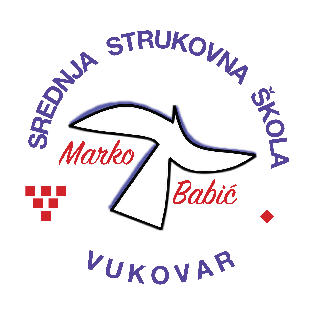 Srednja strukovna škola Marko BabićDomovinskog rata 58, 32010 VukovarTel: (032) 424-970e-mail: ravnatelj@ss-markobabic-vu.skole.hrwww.ss-markobabic-vu.skole.hr                                           OIB: 93128197410, MB: 01417193